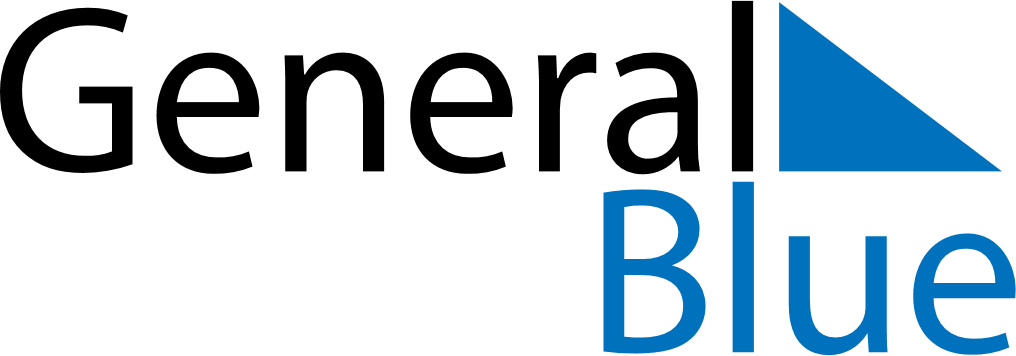 May 2024May 2024May 2024May 2024May 2024May 2024Belgrade, Montana, United StatesBelgrade, Montana, United StatesBelgrade, Montana, United StatesBelgrade, Montana, United StatesBelgrade, Montana, United StatesBelgrade, Montana, United StatesSunday Monday Tuesday Wednesday Thursday Friday Saturday 1 2 3 4 Sunrise: 6:11 AM Sunset: 8:31 PM Daylight: 14 hours and 19 minutes. Sunrise: 6:10 AM Sunset: 8:32 PM Daylight: 14 hours and 22 minutes. Sunrise: 6:08 AM Sunset: 8:34 PM Daylight: 14 hours and 25 minutes. Sunrise: 6:07 AM Sunset: 8:35 PM Daylight: 14 hours and 27 minutes. 5 6 7 8 9 10 11 Sunrise: 6:06 AM Sunset: 8:36 PM Daylight: 14 hours and 30 minutes. Sunrise: 6:04 AM Sunset: 8:38 PM Daylight: 14 hours and 33 minutes. Sunrise: 6:03 AM Sunset: 8:39 PM Daylight: 14 hours and 36 minutes. Sunrise: 6:01 AM Sunset: 8:40 PM Daylight: 14 hours and 38 minutes. Sunrise: 6:00 AM Sunset: 8:41 PM Daylight: 14 hours and 41 minutes. Sunrise: 5:59 AM Sunset: 8:43 PM Daylight: 14 hours and 43 minutes. Sunrise: 5:57 AM Sunset: 8:44 PM Daylight: 14 hours and 46 minutes. 12 13 14 15 16 17 18 Sunrise: 5:56 AM Sunset: 8:45 PM Daylight: 14 hours and 48 minutes. Sunrise: 5:55 AM Sunset: 8:46 PM Daylight: 14 hours and 51 minutes. Sunrise: 5:54 AM Sunset: 8:47 PM Daylight: 14 hours and 53 minutes. Sunrise: 5:53 AM Sunset: 8:49 PM Daylight: 14 hours and 55 minutes. Sunrise: 5:51 AM Sunset: 8:50 PM Daylight: 14 hours and 58 minutes. Sunrise: 5:50 AM Sunset: 8:51 PM Daylight: 15 hours and 0 minutes. Sunrise: 5:49 AM Sunset: 8:52 PM Daylight: 15 hours and 2 minutes. 19 20 21 22 23 24 25 Sunrise: 5:48 AM Sunset: 8:53 PM Daylight: 15 hours and 4 minutes. Sunrise: 5:47 AM Sunset: 8:54 PM Daylight: 15 hours and 7 minutes. Sunrise: 5:46 AM Sunset: 8:55 PM Daylight: 15 hours and 9 minutes. Sunrise: 5:45 AM Sunset: 8:57 PM Daylight: 15 hours and 11 minutes. Sunrise: 5:44 AM Sunset: 8:58 PM Daylight: 15 hours and 13 minutes. Sunrise: 5:43 AM Sunset: 8:59 PM Daylight: 15 hours and 15 minutes. Sunrise: 5:43 AM Sunset: 9:00 PM Daylight: 15 hours and 17 minutes. 26 27 28 29 30 31 Sunrise: 5:42 AM Sunset: 9:01 PM Daylight: 15 hours and 18 minutes. Sunrise: 5:41 AM Sunset: 9:02 PM Daylight: 15 hours and 20 minutes. Sunrise: 5:40 AM Sunset: 9:03 PM Daylight: 15 hours and 22 minutes. Sunrise: 5:40 AM Sunset: 9:04 PM Daylight: 15 hours and 24 minutes. Sunrise: 5:39 AM Sunset: 9:05 PM Daylight: 15 hours and 25 minutes. Sunrise: 5:38 AM Sunset: 9:05 PM Daylight: 15 hours and 27 minutes. 